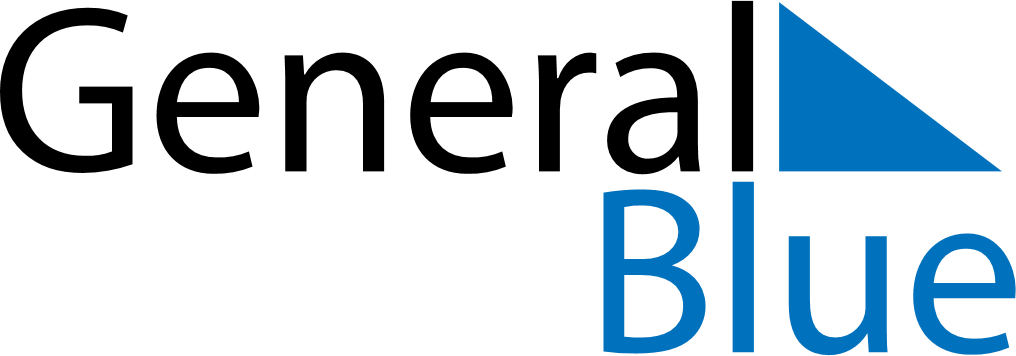 December 2028December 2028December 2028December 2028GuamGuamGuamMondayTuesdayWednesdayThursdayFridaySaturdaySaturdaySunday1223456789910Our Lady of Camarin Day11121314151616171819202122232324Christmas Eve2526272829303031Christmas DayNew Year’s Eve